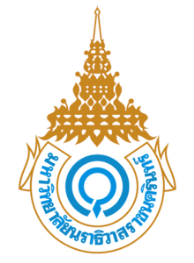 แบบขออนุญาตใช้อาคารสถานที่ คณะศิลปศาสตร์ มหาวิทยาลัยนราธิวาสราชนครินทร์                                                                                        เขียนที่………………………………………………..                                                                 วันที่……………เดือน………………………….พ.ศ………………............เรื่อง	     ขออนุญาตใช้…………………………………………………..เรียน	คณบดีคณะศิลปศาสตร์	ด้วยข้าพเจ้า   ..................................................ตำแหน่ง..................................................................นักศึกษา / เจ้าหน้าที่โครงการ ...................................................................................................................................มีความประสงค์จะขอใช้ห้องห้องประชุมขนาดเล็ก   			จำนวนที่นั่ง  .......... คน		ห้องประชุมขนาดใหญ่  			จำนวนที่นั่ง  .......... คน	ห้องเรียน................. (ห้องขนาดเล็ก)		จำนวนที่นั่ง  .......... คน	ห้องเรียน................. (ห้องขนาดใหญ่)		จำนวนที่นั่ง  .......... คน		พื้นที่ / ลาน อื่นๆ  ระบุ..............................................................................			   โดยขอบริการโสตทัศนูปกรณ์  ดังนี้เครื่องฉายโปรเจ็คเตอร์ / Projectorเครื่องขยายเสียง / Amplifierไมค์โครโฟน / Microphoneอื่นๆ ระบุ...........................................................................เพื่อใช้สำหรับ การเรียนการสอน / สอบ / ประชุม-สัมมนา / จัดกิจกรรม………………………………..……………………………………………………………………………………………………………………………………………………………………ในวันที่..............เดือน...................................... พ.ศ..................................		   ในเวลาราชการ    ตั้งแต่เวลา ....................... น. ถึง .....................น.   นอกเวลาราชการ  ตั้งแต่เวลา ........................น. ถึง ......................น.       		จึงเรียนมาเพื่อโปรดพิจารณาอนุมัติ						   ลงชื่อ ..............................................................ผู้ขอใช้                                                                      	 (……………………………………………..)* เฉพาะกรณีผู้ขอใช้เป็นนักศึกษา  ลงชื่อ ...............................................................อาจารย์ที่ปรึกษา					          (……………………………………………….)สำหรับเจ้าหน้าที่ ห้องดังกล่าวว่าง ห้องดังกล่าวไม่ว่าง เนื่องจาก.......................................................................................................................................................ในกรณีนอกเวลาราชการมอบหมายให้.......................................................................................................................................................เป็นผู้รับผิดชอบดูแลความเรียบร้อย                 ลงชื่อ ......................................................                               (นายณัฐกิตต์  คงแก้ว)                    วันที่ ........../............/...................ความเห็นหัวหน้างานอาคารสถานที่ เห็นควรพิจารณาอนุญาต ไม่เห็นควรอนุญาต เนื่องจาก...........................................................................................................................................................                     ลงชื่อ .....................................................                                  (อาจารย์รุสดี  มาซอ)                          วันที่ ........../............/...................   ความเห็นคณบดี อนุญาต ไม่อนุญาต  เนื่องจาก............................................................................................................................................................                                                 ลงชื่อ .....................................................                                                           (อาจารย์วันชัย  แก้วหนูนวล)					     คณบดีคณะศิลปศาสตร์                                                     วันที่ ........../............/...................   ความเห็นคณบดี อนุญาต ไม่อนุญาต  เนื่องจาก............................................................................................................................................................                                                 ลงชื่อ .....................................................                                                           (อาจารย์วันชัย  แก้วหนูนวล)					     คณบดีคณะศิลปศาสตร์                                                     วันที่ ........../............/...................